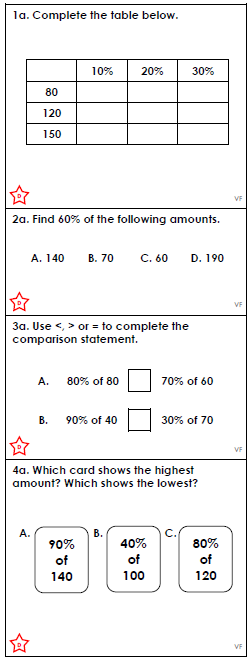 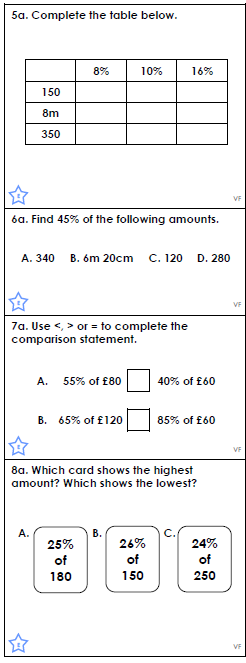 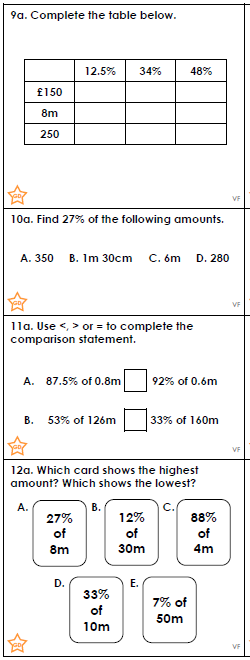 Extension Task 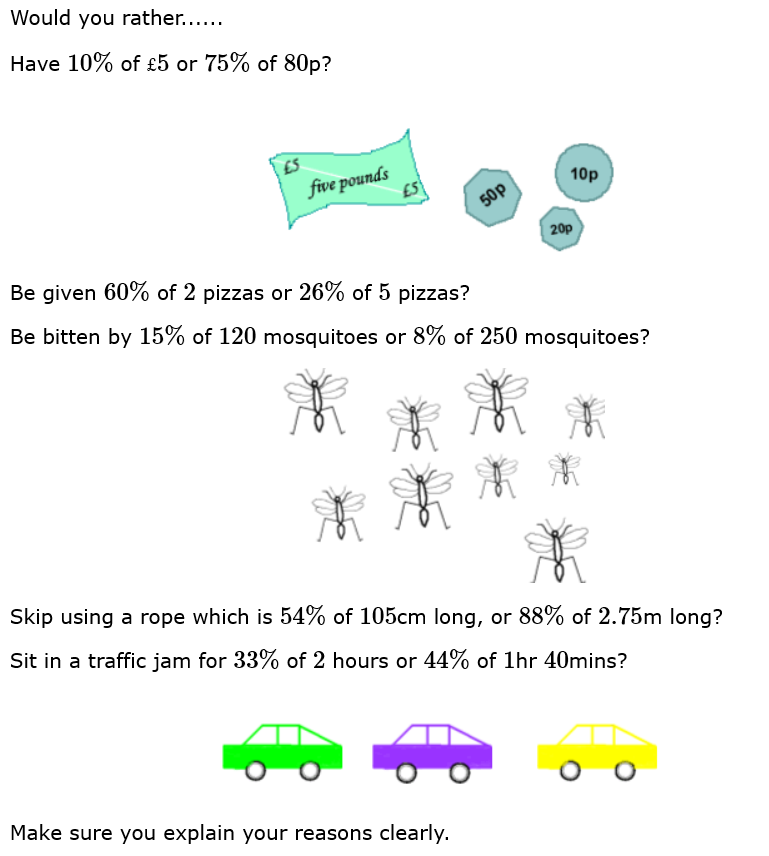 Answers for Bronze, Silver and Gold…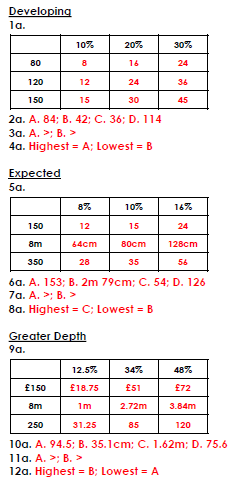 